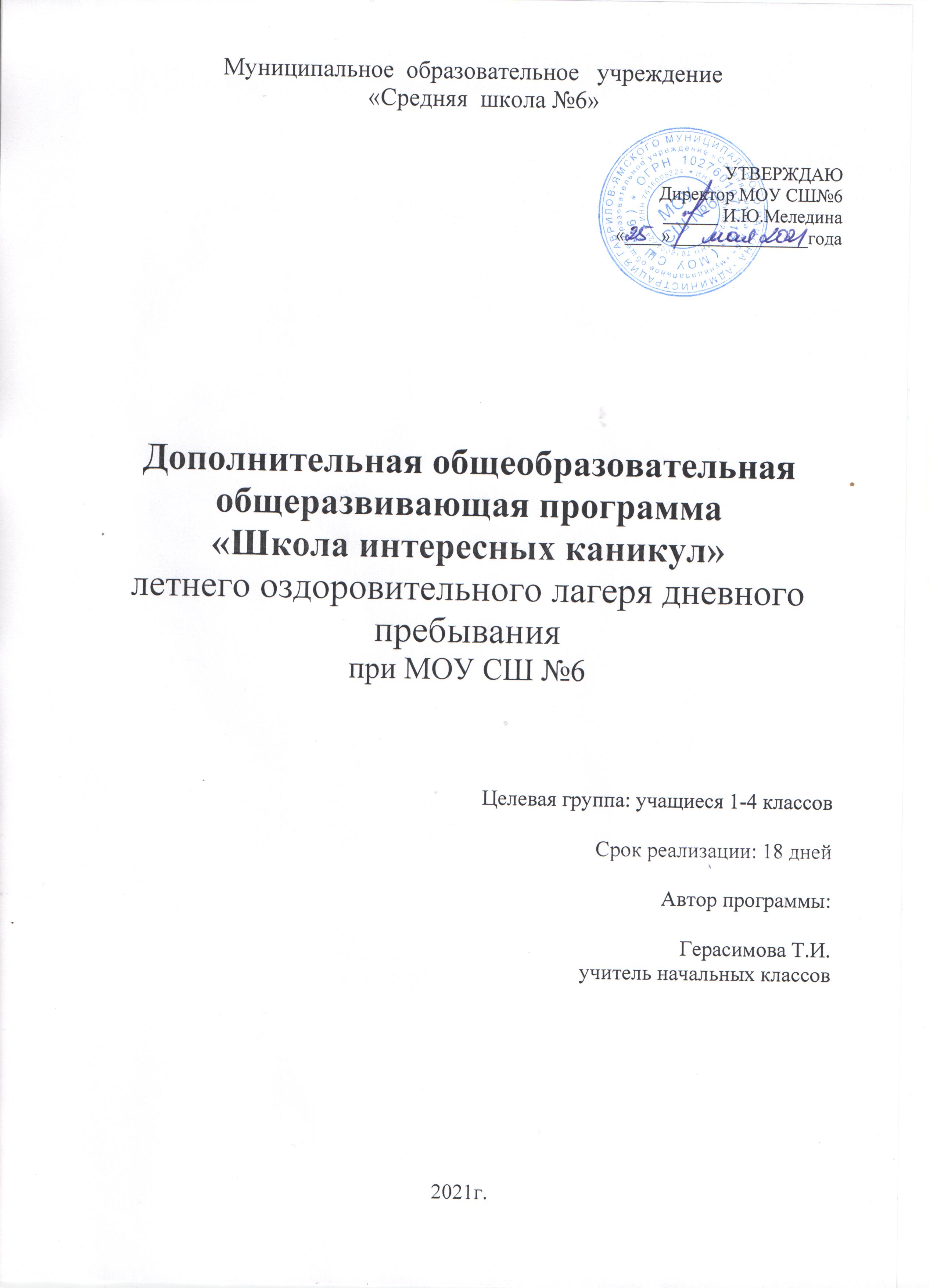                                          Паспорт программы.ПОЯСНИТЕЛЬНАЯ ЗАПИСКААктуальность разработки Программы.Каникулы – самое яркое по эмоциональной окраске время школьной жизни. Однотонный ритм жизни ребят в учебной деятельности обязательно должен прерываться. Детям совершенно необходима смена впечатлений. Каникулы – в своём роде клапан для выпуска излишков детской энергии, дни разрядки. И вместе с тем каникулы – всегда зарядка новой энергией, настроением, это приобретение новых сил, продолжение освоения мира, закрепление знаний, полученных в школе, богатейшее время для воспитания  и самовоспитания.Ежегодно, в период летних каникул для обучающихся 1-4 классов муниципального общеобразовательного бюджетного учреждения МОУ СШ№6 открывается лагерь дневного пребывания.  Анализ  прошлых лет показал, что очень эффективной является работа, построенная в форме игры. С целью создания условий для обеспечения отдыха, оздоровления и занятости учающихся школы  была разработана программа «Школа Интересных Каникул», реализация которой призвана обеспечить:увеличение количества школьников, охваченных организованными формами отдыха и занятости;организацию отдыха и занятости детей социально незащищенных категорий;активное участие школьников в построении своей пространственно-предметной среды; уменьшение процента детей, имеющих проблемы в общении со сверстниками.Для достижения поставленной цели необходимо решать задачи:проводить работу с детьми, сочетающую развитие и воспитание ребят с оздоровительным отдыхом;расширять кругозор детей через игровой сюжет с учётом возрастных особенностей;  развивать творческие способности;воспитывать культуру поведения, формировать навыки общения и толерантности;прививать навыки здорового образа жизни.Актуальность данной программы заключается в создании педагогической воспитательной среды, способствующей укреплению здоровья детей как жизненно важной ценности и сознательного стремления к ведению здорового образа жизни, в максимальном внимании развитию личности ребенка, раскрытию его способностей на основе удовлетворения интересов неудовлетворенных в школе потребностей (прежде всего духовных, интеллектуальных и двигательных). Жизнь и работа в лагере – продолжение воспитательного процесса в школе. Однако она имеет и свои особенности: временность детского коллектива, насыщенность общения и интенсивность совместной деятельности, динамичность жизни отряда. Участники реализации Программы.Программа  ориентирована на школьников 8-10 лет, в том числе детей с девиантным поведением. При комплектовании Лагеря особое внимание уделяется детям из малообеспеченных, неполных, многодетных семей, имеющих родителей- опекунов, а также детям, находящимся в трудной жизненной ситуации. Деятельность воспитанников во время лагерной смены осуществляется в разновозрастных отрядах по 15 человек. Сроки реализации Программы.По продолжительности Программа является краткосрочной, реализуемой в течение одной лагерной смены продолжительностью 18 дней (воскресенье – выходной день).Предполагаемая база реализации Программы.Муниципальное общеобразовательное учреждение СШ №6.Организация питания осуществляется на базе столовой школы. Кадровое обеспечение Программы.Из числа педагогических работников школы приказом директора назначаются: начальник лагеря,  воспитатели, спорт инструктор, вожатые.Начальник лагеря руководит его деятельностью, ведёт документацию, отвечает за организацию питания воспитанников, охрану труда, пожарную и антитеррористическую безопасность в Лагере.Вожатые, воспитатели и спорт инструктор осуществляют воспитательную деятельность по плану Лагеря: организуют трудовую деятельность, проводят досуговые мероприятия, следят за соблюдением режима дня, правил безопасного поведения, правил пожарной и антитеррористической безопасности.Медицинский работник, осуществляет свою деятельность в соответствии с требованиями к организации безопасного пребывания детей в Лагере. Материально-техническое обеспечение Программы.Игровые комнаты для отрядов, спортивный зал.Спортивное оборудование и инвентарь (мячи, скакалки, теннисные ракетки, обручи и др.).Спортивная и игровая площадки на свежем воздухе.Настольно-игровое оборудование (шашки, шахматы, канцелярские принадлежности, настольные игры).Компьютер, принтер, проектор.Телевизор, DVD-плеер, музыкальный центр, микрофоны, фотоаппарат.Призовой фонд (грамоты, дипломы, сувениры).Научно-методическое обеспечение Программы.Нормативно-правовые документы:Декларация прав ребёнка;Конвенция ООН о правах ребёнка;Конституция РФ;Закон РФ «Об образовании»;Законом РФ «Об основных гарантиях прав ребёнка»;Устав Школы;Положение о лагере дневного пребывания.Программа Лагеря, план работы лагеря, отрядов.Должностные  инструкции  работников лагеря.Инструкции по охране труда для работников, воспитанников лагеря.Библиотека журналов:«Воспитание школьников»;«Классный руководитель»;«Воспитательная работа в школе»;«Последний звонок»;«ПедСовет» и т.д.Школьная библиотека художественной литературы.Выход в сеть Интернет.Музыкальная фонотека.Слайдовые презентации по темам мини-проектов.Финансовое обеспечение Программы.Финансовое обеспечение деятельности Лагеря осуществляется за счёт выделенных муниципалитетом средств (питание) и родительских средств .Показатели и критерии оценки результативности реализации программы.Организуя разнообразную и по формам, и по содержанию деятельность, педагогический коллектив Лагеря создаёт условия для того, чтобы как можно больше положительных качеств ребят проявлялось, активизировалось и развивалось. Для того чтобы программа заработала, нужно создать такие условия, чтобы каждый участник процесса (взрослые и дети) нашел свое место с удовольствием относился к обязанностям и поручениям, а также с радостью участвовал в предложенных мероприятиях. Для выполнения этих условий разработаны следующие критерии эффективности:постановка реальных целей и планирование результатов программы;заинтересованность педагогов и детей в реализации программы, благоприятный психологический климат;удовлетворенность детей и взрослых предложенными формами работы;творческое сотрудничество взрослых и детей.Оценка результативности.На уровне педагогов – по критериям удовлетворенности достигнутыми результатами и повышения уровня профессиональной компетентности.На уровне воспитанников – по критериям сформированности положительных качеств и свойств личности ребёнка.Ожидаемые результаты.занятость в летний период  учающихся 1-4 классов;укрепление здоровья детей в летний период, привитие навыков здорового образа жизни;развитие творческих способностей, инициативы и активности ребёнка;формирование толерантного отношения друг к другу, укрепление дружбы между детьми разных возрастов;воспитание чувства патриотизма, уважение к родной природе.Охрана жизни и здоровья детей.Весь персонал Лагеря несёт ответственность за жизнь и здоровье детей во время их пребывания в Лагере.Педагогические сотрудники, работающие в Лагере и дети должны строго соблюдать дисциплину, режим дня, план работы, положения охраны труда, правила пожарной и антитеррористической безопасности.Начальник Лагеря проводит инструктаж по охране труда для сотрудников, воспитатели проводят инструктаж для детей с последующей регистрацией в журналах установленного образца.Содержание программыПрограмма «Школа интересных каникул»:логическое продолжение программы летнего лагеря 2020 года. комплексная, включающая в себя разноплановую деятельность, объединяющая различные направления работы: оздоровление, отдых и воспитание детей в условиях Лагеря. Программа Лагеря направлена на то, чтобы сделать отдых школьников интересным, познавательным и реализуется по следующим направлениям:Кружковая деятельность в рамках Программы.В рамках реализации представленной Программа предусмотрена работа следующих кружков:«Мастерская художника Тюбика» – изобразительное творчество;«Поём вместе с Гуслей» – вокальное творчество;«Поиграй-ка с Незнайкой» – подвижные игры;«Секреты Винтика и Шпунтика» – конструирование;«Забавы Пончика» – лепка из солёного теста.Механизм реализации Программы.1 этап – Подготовительный:создание нормативно-правовой базы, разработка документации;подбор кадров;комплектование Лагеря.2 этап – Организационный:формирование отрядов  выявление и постановка целей развития коллектива и личности;сплочение коллектива детей;формирование законов и условий совместной работы.3 этап – Основной:«Большое космическое путешествие» (реализация плана работы);выполнение режима дня (Приложение1);работа кружков (Приложение 2).4 этап – Заключительный:анализ результатов работы;творческий отчёт (фотоальбом, фотогазета, презентация, обработка видеоматериалов).План работы лагеря дневного пребывания ЛитератураАфанасьев С.П., Тимонин А.И. «Что делать с детьми в загородном лагере». – М. Изд-во «Новая школа», 1994.Бильгильдеева Т. «Здравствуй, Цветочный город!: развивающие занятия для адаптации детей в развивающей среде». – М: Чистые пруды, 2006.Газета «Педсовет» за 2000-2009 год.Газета «Последний звонок» за 2000-2009 год.Гончарова Е.И., Савченко Е.В., Жиренко О.Е. «Школьный летний лагерь».– М.:  2004 г.М.С. Коган «С игрой круглый год». – Сибирское университетское издательство, Новосибирск, 2006.Научно-практический журнал «Завуч начальной школы», №2 – 2008.Н.Носов «Приключения Незнайки», «Незнайка на Луне».Педагогика каникул. Народное образование № 3, 2002.Л. Соколова «Необычные праздники домаё в школе и во дворе», Новосибирск, 2007.Серия: «Праздник в школе». Минск. «Красико-Принт». 2007.Ресурсы сети ИНТЕРНЕТ.Приложение 1Режим дня                                                                                               Приложение 2ГРАФИК РАБОТЫ КРУЖКОВ лагеря дневного пребыванияНачальник лагеря:          /ГерасимоваТ.И./Общеобразовательное учреждениеМуниципальное общеобразовательное учреждение «Средняя школа №6»Юридический адрес152240 Ярославская область г. Гаврилов –Ям ул. Кирова 13Контактный телефон2-18-02Директор школыИрина Юрьевна МелединаНазвание программы«Школа интересных каникул» Автор ПрограммыГерасимова Татьяна Ивановна-учитель начальных классовСроки реализации01.06.2021-25.06.2021Форма реализацииЛетний оздоровительный пришкольный лагерь дневного пребывания Участники программыобучающиеся 1-4 классов в количестве 33 человекКадровое обеспечение ПрограммыГерасимова Т.И.  – начальник лагеряСечина В.М. – воспитательСергеичева Л.Ю. – воспитатель Белокопытова Е.И.. – воспитательЕршова Л.В. – воспитательСоколовская Л.А.. – воспитательЛапина И.А.. – воспитательРоманычева М.А.– воспитательЖеглова К.А.–  воспитательСуворова Ю.С.-  воспитательВаренцова Л.Н. – воспитательГуренкоА. А. спорт инструкторНаправления работыМетоды реализации«Безопасность дома, в школе и на улице»инструктаж по охране труда:	«Правила пожарной и электробезопасности», игра-беседа «Уроки безопасности при пожаре», «Правила поведения на прогулках и в походах», «Правила при поездках в автотранспорте», и др.инструктаж по ОБЖ: «Один дома», «Безопасность в городской квартире», «Правила поведения с незнакомыми людьми», «Правила поведения и безопасности человека на воде», «Меры доврачебной помощи» и др.«Здоровье – прежде всего!»ежедневный осмотр детей медицинским работником;утренняя зарядка;беседы медицинского работника: «Чтоб зубки блестели!», «Витамины для юных космонавтов», «О вредных привычках», «Как беречь глаза?»спортивно-массовые мероприятия: спартакиада «Салют, Лагерь!», «Час игры», спортивные часы «Стадион неожиданностей», «Весёлые старты», шахматно-шашечные турнир, спортивный КВН, игры на воздухе и т.п.«Будем вместе мы дружить – будет веселее жить!»Коммуникативные игры на знакомство: конкурсная программа «Давайте познакомимся!»; «Тутти-фрутти», «Снежный ком», огонёк «Расскажи мне о себе».Игры на выявление лидеров: «Верёвочка», «Карабас» и др.Игры на сплочение детского коллектива: «Зоопарк», «Заколдованный замок», «Шишки, жёлуди, орехи», «Казаки-разбойники», «Да» и «Нет» не говори!», «Хвост дракона» и др.;«День именинника» и т.п.«Весёлое настроение»КТД:«Звёздный дождь»; «Путешествие по сказкам»;«Фабрика звёзд» и др.интеллектуальные игры;тематические библиотечные часы;игровая программа по ПДД «Красный, жёлтый, зелёный» и т.п.«Город мой»экскурсии в краеведческий музей, к городским  памятникам;конкурс рисунков «Я и мой город», «Моя семья» и др.День первый – «Формирование экипажей Космических кораблей» Организация «Экипажей»:Правила жизнедеятельности в «экипаже Космического корабля»;Распределение обязанностей;Операция «Уют». Подготовка к открытию лагеря.Концерт «Здравствуй, лето!»Минутка ПДД «Уроки тётушки Совы «Азбука дорожной безопасности» (просмотр м/ф) Организация «Экипажей»:Правила жизнедеятельности в «экипаже Космического корабля»;Распределение обязанностей;Операция «Уют». Подготовка к открытию лагеря.Концерт «Здравствуй, лето!»Минутка ПДД «Уроки тётушки Совы «Азбука дорожной безопасности» (просмотр м/ф) День  второй – «Планета безопасности» Беседа «Законы безопасности» (инструктаж)Подвижные игры на воздухе.«Старт Большого Космического путешествия» (открытие смены)Минутка ПДД «Уроки тётушки Совы «Азбука дорожной безопасности» (просмотр м/ф)Беседа «Законы безопасности» (инструктаж)Подвижные игры на воздухе.«Старт Большого Космического путешествия» (открытие смены)Минутка ПДД «Уроки тётушки Совы «Азбука дорожной безопасности» (просмотр м/ф)День третий – «Планета этикета»Минутка здоровья «Космическая гигиена»Клубный час «С детства дружбой дорожи!»  Спортивные игры на свежем воздухе.Минутка ПДД «Уроки тётушки Совы «Азбука дорожной безопасности» (просмотр м/ф)Минутка здоровья «Космическая гигиена»Клубный час «С детства дружбой дорожи!»  Спортивные игры на свежем воздухе.Минутка ПДД «Уроки тётушки Совы «Азбука дорожной безопасности» (просмотр м/ф)День четвёртый – «Планета сказок»Минутка здоровья «Книги о здоровье»«Сказка ложь, да в ней намёк…» (встреча с работниками библиотеки)  КТД «Там на неведомых дорожках…»Конкурс рисунков «Что за прелесть эти сказки»Минутка ПДД «Уроки тётушки Совы «Азбука дорожной безопасности» (просмотр м/ф)Минутка здоровья «Книги о здоровье»«Сказка ложь, да в ней намёк…» (встреча с работниками библиотеки)  КТД «Там на неведомых дорожках…»Конкурс рисунков «Что за прелесть эти сказки»Минутка ПДД «Уроки тётушки Совы «Азбука дорожной безопасности» (просмотр м/ф)День пятый – «Планета Юных экологов»Минутка здоровья «Опасности, подстерегающие нас в лесу».Экологический десант КТД «Мы в ответе за свою планету».Минутка ПДД «Уроки тётушки Совы «Азбука дорожной безопасности» (просмотр м/ф)Минутка здоровья «Опасности, подстерегающие нас в лесу».Экологический десант КТД «Мы в ответе за свою планету».Минутка ПДД «Уроки тётушки Совы «Азбука дорожной безопасности» (просмотр м/ф)День шестой – «Планета патриотов»Минутка здоровья «Завтрак для космонавта» (о пользе витаминов)Беседа «Символика государства: гимн, герб, флаг»Конкурс рисунков  «Покорившие Космос»Минутка ПДД «Уроки тётушки Совы «Азбука дорожной безопасности» (просмотр м/ф)Минутка здоровья «Завтрак для космонавта» (о пользе витаминов)Беседа «Символика государства: гимн, герб, флаг»Конкурс рисунков  «Покорившие Космос»Минутка ПДД «Уроки тётушки Совы «Азбука дорожной безопасности» (просмотр м/ф)День седьмой – «Планета спорта»Минутка здоровья  «Как ухаживать за зубами». Спортивная игра «Физкульт – УРА!».Подвижные игры на свежем воздухе. Подготовка к конкурсу «Самый фантастический проект».Минутка ПДД «Уроки тётушки Совы «Азбука дорожной безопасности» (просмотр м/ф).Минутка здоровья  «Как ухаживать за зубами». Спортивная игра «Физкульт – УРА!».Подвижные игры на свежем воздухе. Подготовка к конкурсу «Самый фантастический проект».Минутка ПДД «Уроки тётушки Совы «Азбука дорожной безопасности» (просмотр м/ф).День восьмой – «Планета юмора»Минутка здоровья  «Правильное питание»Викторина «Привет, Галактика»Конкурс «Самый фантастический  проект»Минутка ПДД «Уроки тётушки Совы «Азбука дорожной безопасности» (просмотр м/ф)   Минутка здоровья  «Правильное питание»Викторина «Привет, Галактика»Конкурс «Самый фантастический  проект»Минутка ПДД «Уроки тётушки Совы «Азбука дорожной безопасности» (просмотр м/ф)   День девятый – «Планета интеллектуалов»Минутка здоровья «Как снять усталость с ног»Интеллектуальная игра «Звездный час»Первенство лагеря по футболуПодготовка к конкурсу «Мисс романтика – 2011»Минутка ПДД «Уроки тётушки Совы «Азбука дорожной безопасности» (просмотр м/ф)Минутка здоровья «Как снять усталость с ног»Интеллектуальная игра «Звездный час»Первенство лагеря по футболуПодготовка к конкурсу «Мисс романтика – 2011»Минутка ПДД «Уроки тётушки Совы «Азбука дорожной безопасности» (просмотр м/ф)День десятый – «Планета добрых дел»Минутка здоровья «Осторожно: клещи!».Операция «Уют».Акция «Поможем ветерану».Конкурс рисунков на асфальте.Минутка ПДД «Уроки тётушки Совы «Азбука дорожной безопасности»Минутка здоровья «Осторожно: клещи!».Операция «Уют».Акция «Поможем ветерану».Конкурс рисунков на асфальте.Минутка ПДД «Уроки тётушки Совы «Азбука дорожной безопасности»День одиннадцатый – «Планета романтиков»Минутка здоровья «Осанка – основа красивой  походки»«Школа хороших манер» Конкурс «Мисс романтика – 2001»Минутка ПДД «Уроки тётушки Совы «Азбука дорожной безопасности» (просмотр м/ф)   Минутка здоровья «Осанка – основа красивой  походки»«Школа хороших манер» Конкурс «Мисс романтика – 2001»Минутка ПДД «Уроки тётушки Совы «Азбука дорожной безопасности» (просмотр м/ф)   День двенадцатый – «Планета Неболейка»Минутка здоровья «Здоровье в порядке – спасибо зарядке!»Поход в пригородный лесИгра-викторина «Лекарственные растения».Минутка ПДД «Уроки тётушки Совы «Азбука дорожной безопасности» (просмотр м/ф)Минутка здоровья «Здоровье в порядке – спасибо зарядке!»Поход в пригородный лесИгра-викторина «Лекарственные растения».Минутка ПДД «Уроки тётушки Совы «Азбука дорожной безопасности» (просмотр м/ф)День тринадцатый – «Планета рекордов»Минутка здоровья «Что вкусно и полезно»КТД «А вам СЛАБО?!».Конкурс рисунков «Космические пришельцы»Минутка ПДД «Уроки тётушки Совы «Азбука дорожной безопасности» (просмотр м/ф)   Минутка здоровья «Что вкусно и полезно»КТД «А вам СЛАБО?!».Конкурс рисунков «Космические пришельцы»Минутка ПДД «Уроки тётушки Совы «Азбука дорожной безопасности» (просмотр м/ф)   День четырнадцатый – «Планета «Память»»Минутка здоровья «Солнышко – друг или враг?!».Линейка «Ах, война, что ты подлая сделала…»Экскурсия в Краеведческий музей «Детство, опалённое войной».Минутка ПДД «Уроки тётушки Совы «Азбука дорожной безопасности» (просмотр м/ф)   Минутка здоровья «Солнышко – друг или враг?!».Линейка «Ах, война, что ты подлая сделала…»Экскурсия в Краеведческий музей «Детство, опалённое войной».Минутка ПДД «Уроки тётушки Совы «Азбука дорожной безопасности» (просмотр м/ф)   День пятнадцатый – «Планета подвижных игр»Минутка здоровья  «Мой рост и мой вес» Малая спартакиада «Мы  за здоровый образ жизни» Конкурс рисунков «Дети Моршанска против наркотиков» Минутка ПДД «Уроки тётушки Совы «Азбука дорожной безопасности» (просмотр м/ф)Минутка здоровья  «Мой рост и мой вес» Малая спартакиада «Мы  за здоровый образ жизни» Конкурс рисунков «Дети Моршанска против наркотиков» Минутка ПДД «Уроки тётушки Совы «Азбука дорожной безопасности» (просмотр м/ф)День шестнадцатый – «Планета мульти-пульти»Минутка здоровья «Солнечный ожог. Первая помощь при ожоге»Игра «Волшебная страна».«Мультипликационный калейдоскоп»Минутка ПДД «Уроки тётушки Совы «Азбука дорожной безопасности» (просмотр м/ф)Минутка здоровья «Солнечный ожог. Первая помощь при ожоге»Игра «Волшебная страна».«Мультипликационный калейдоскоп»Минутка ПДД «Уроки тётушки Совы «Азбука дорожной безопасности» (просмотр м/ф)День семнадцатый – «Планета Самоделкиных»Минутка здоровья «Чистота – залог здоровья!»Конкурс поделок «Оч.умелые ручки»Трудовой десантМинутка ПДД «Уроки тётушки Совы «Азбука дорожной безопасности» (просмотр м/ф)Минутка здоровья «Чистота – залог здоровья!»Конкурс поделок «Оч.умелые ручки»Трудовой десантМинутка ПДД «Уроки тётушки Совы «Азбука дорожной безопасности» (просмотр м/ф)День восемнадцатый – «Планета Веселых затей»Презентация «Этапы Большого Космического путешествия»Выставка работ «космонавтов» (по результатам работы кружков)Концерт «Звездные таланты»Презентация «Этапы Большого Космического путешествия»Выставка работ «космонавтов» (по результатам работы кружков)Концерт «Звездные таланты»08.30-08.45Прием детей08.45-09.00Утренняя гимнастика09.00-09.15Линейка09.15-10.00Завтрак10.00-13.00Мероприятия по плану лагеря, участие в городских мероприятиях, кружковая работа 13.00-14.00Обед14.00-14.30Мероприятия по плану лагеря, участие в городских мероприятиях, кружковая работа 14.30Уход домойДень неделиВремяКружокПонедельник10.00-10.45«Поиграй-ка с Незнайкой»Понедельник12.15-13.00«Мастерская художника Тюбика»Вторник10.00-10.45«Поём вместе с Гуслей»Вторник12.15-13.00«Секреты Винтика и Шпунтика»Среда10.00-10.45«Забавы Пончика» (1 гр.)Среда12.15-13.00«Забавы Пончика» (2 гр.)Четверг10.00-10.45«Поиграй-ка с Незнайкой»Четверг12.15-13.00«Мастерская художника Тюбика»Пятница10.00-10.45«Поём вместе с Гуслей»Пятница12.15-13.00«Секреты Винтика и Шпунтика»